Publicado en Barcelona el 20/05/2020 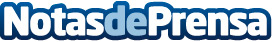 FIES Group ofrece pautas de higiene y seguridad para la reapertura de establecimientosCon el inicio de la desescalada, los comercios deben cumplir ciertas normas de seguridad e higiene, tanto para los trabajadores, como para los clientesDatos de contacto:EDEON MARKETING SLComunicación · Diseño · Marketing931929647Nota de prensa publicada en: https://www.notasdeprensa.es/fies-group-ofrece-pautas-de-higiene-y Categorias: Medicina Industria Farmacéutica Logística Seguros Consumo Actualidad Empresarial http://www.notasdeprensa.es